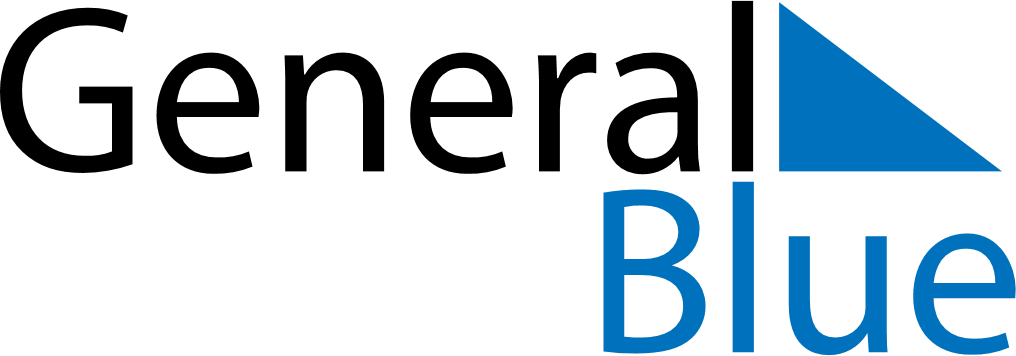 April 2025April 2025April 2025RwandaRwandaSundayMondayTuesdayWednesdayThursdayFridaySaturday123456789101112Genocide Memorial Day13141516171819Good Friday20212223242526Easter Monday27282930